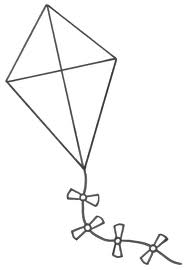 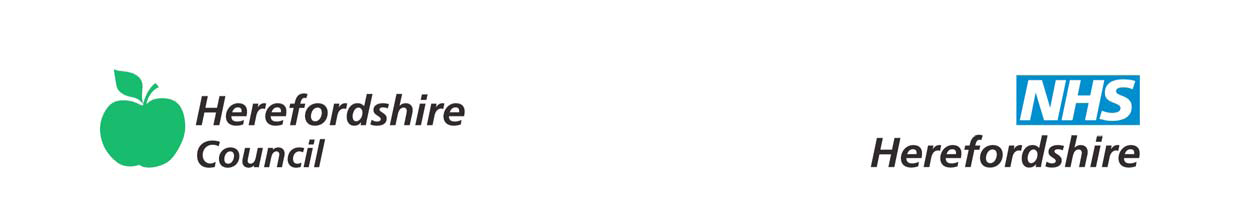 The Voice of the ChildWrite your name inside the kite!You can colour it in if you want to.Draw a circle around the faces that show how you felt before you met your support worker.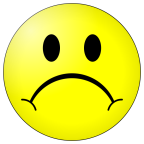 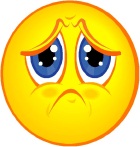 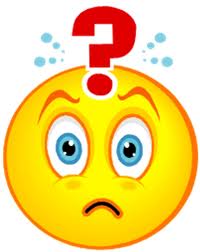 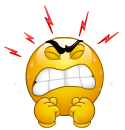 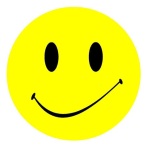 Draw a circle around the faces that show how you feel now that your family have had some help from your support worker.What kind of things did your support worker do?
5. What was your favourite activity?Name:Date:Last updated July 2016      SadScaredConfused /worriedAngry           Happy    SadScaredConfused/worriedAngry           Happy122345Played 
gamesPlayed 
gamesHelped your mum /dad or carerDid drawing with youMade sure people listened to youHelped mum / dad or carer set up rules6778910Helped you feel happier at homeHelped you feel happier at homeHelped you get a good morning routineHelped you get a good bedtime routineHelped with your eating or dietHelped you go to school more111112131415Helped you get along better with your familyHelped you get along better with your familyListened to your worriesHelped your mum / dad or carer with fun activitiesHelped you talk more about your feelingsDidn’t help me at all161617181920Helped your family understand you betterHelped your family understand you betterHelped you to control your temper betterDidn’t listen to youDid something new